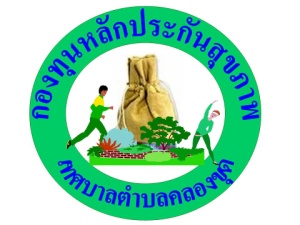 แบบเสนอแผนงาน/โครงการ/กิจกรรม กองทุนหลักประกันสุขภาพเทศบาลตำบลคลองขุดเรื่อง	ขอเสนอโครงการคัดกรองและติดตามพฤติกรรมลดภาวะโรคเรื้อรัง หมู่ที่ 7 บ้านคลองขุดเหนือตำบลคลองขุดเรียน	  ประธานกรรมการกองทุนหลักประกันสุขภาพเทศบาลตำบลคลองขุด		ด้วยชมรมอาสาสมัครสาธารณสุข หมู่ที่ 7 บ้านคลองขุดเหนือ ตำบลคลองขุด  มีความประสงค์จะจัดทำโครงการคัดกรองและติดตามพฤติกรรมลดภาวะโรคเรื้อรัง หมู่ที่ 7 บ้านคลองขุดเหนือ ตำบลคลองขุด ในปีงบประมาณ 2566  โดยขอรับการสนับสนุนงบประมาณจากกองทุนหลักประกันสุขภาพเทศบาลตำบล  คลองขุด  เป็นเงิน  18,098  บาท (หนึ่งหมื่นแปดพันเก้าสิบแปดบาทถ้วน)  โดยมีรายละเอียดโครงการ ดังนี้ส่วนที่ 1 : รายละเอียดแผนงาน/โครงการ/กิจกรรม (สำหรับผู้เสนอแผนงาน/โครงการ/กิจกรรม             ลงรายละเอียด)1. หลักการและเหตุผลการดำเนินงานส่งเสริมสุขภาพภายใต้นโยบายการสร้างหลักประกันสุขภาพถ้วนหน้า  กลยุทธ์ที่สำคัญ คือ  การให้ความรู้ความเข้าใจแก่ประชาชนให้เกิดความตระหนัก  มีพฤติกรรมสุขภาพที่เหมาะสม  เสริมสร้างความเข้มแข็งและการมีส่วนร่วมของภาคีเครือข่าย  นโยบายการสร้างสุขภาพนำการซ่อมสุขภาพจึงจำเป็นต้องดำเนินการในเชิงรุก  เพราะนอกจากจะกระตุ้นให้ประชาชนมีสุขภาพดีแล้ว  รัฐบาลยังสามารถลดภาระค่าใช้จ่ายในการรักษาพยาบาลได้ด้วย  ด้วยความตระหนักถึงความสำคัญของการสร้างสุขภาพและเพื่อให้ประชาชนมีสุขภาพดี  ไม่เจ็บป่วยด้วยโรคที่สามารถป้องกันได้  เช่น  โรคเบาหวาน  โรคความดันโลหิตสูง  ซึ่งเป็นโรคไม่ติดต่อเป็นปัญหาที่พบบ่อยและเป็นปัญหาสาธารณสุขที่สำคัญของประเทศไทย  ซึ่งโรคดังกล่าวเป็นโรคเรื้อรังซึ่งเกิดจากพฤติกรรมสุขภาพ  ได้แก่ พฤติกรรมเสี่ยงในการบริโภคอาหาร  การสูบบุหรี่  การดื่มสุรา  การที่ไม่ออกกำลังกาย  ความเครียด  โรคอ้วน  โรคเรื้อรังดังกล่าวเป็นโรคที่ต้องได้รับการดูแลอย่างต่อเนื่อง  และมีภาระค่าใช้จ่ายในการรักษาพยาบาลสูง  ถ้าไม่ได้รับการดูแลอาจเกิดภาวะแทรกซ้อน  และทำให้เสียชีวิตก่อนวัยอันควร  ซึ่งในพื้นที่หมู่ที่ 7 บ้านคลองขุดเหนือ ตำบลคลองขุด  มีผู้ป่วยโรคเบาหวาน ความดันโลหิตสูงเป็นจำนวนมาก ซึ่งมีแนวโน้มจะสูงขึ้น  และคาดว่าจะมีผู้ป่วยรายใหม่เพิ่มขึ้นทุก ๆ ปี  ซึ่งในปี 2565 มีจำนวนประชากรในพื้นที่หมู่ที่ 7 บ้านคลองขุดเหนือ ที่ผ่านการคัดกรอง จำนวน 694 คน ผู้ชาย 366 คน และผู้หญิง 328 คน  เป็นกลุ่มเสี่ยงโรคเรื้อรัง มีความดันโลหิตสูง จำนวน 34 คน ผู้ชาย 16 คน ผู้หญิง  18 คน ค่าดัชนีมวลกายเกินมาตรฐาน จำนวน 146 คน ผู้ชาย  66 คน ผู้หญิง 80 คน และส่งต่อผู้มีภาวะเสี่ยงส่งต่อโรงพยาบาลส่งเสริมสุขภาพตำบลคลองขุด (สาขา) จำนวน 34  คน	ชมรมอาสาสมัครสาธารณสุข หมู่ที่ 7 บ้านคลองขุดเหนือ ตำบลคลองขุด  จึงได้จัดทำโครงการคัดกรองและติดตามพฤติกรรมลดภาวะโรคเรื้อรัง หมู่ที่ 7 บ้านคลองขุดเหนือ ตำบลคลองขุด ปีงบประมาณ 2566 ในกลุ่มประชากรอายุ 15-34 ปี ซึ่งมีประชากรในพื้นที่ 672 คน (ข้อมูลจากการสำรวจผู้ที่อาศัยอยู่จริง ของ    อสม.หมู่ที่ 7 บ้านคลองขุดเหนือ) เพื่อค้นหากลุ่มเสี่ยงต่อการเกิดโรคเบาหวานและโรคความดันโลหิตสูง และให้กลุ่มเสี่ยงได้มีความรู้ในการดูแลสุขภาพตนเองป้องกันการเกิดโรคแทรกซ้อน และสามารถควบคุมการบริโภคอาหาร และออกกำลังกาย โดยลดการใช้ยาให้น้อยที่สุด 2. วัตถุประสงค์/ตัวชี้วัด3. กลุ่มเป้าหมาย-ประชาชนทั่วไปที่มีอายุ 15-34 ปี ในชุมชนบ้านกลาง ชุมชนบ้านใต้ ชุมชนบ้านเหนือ จำนวน 3 ชุมชน จำนวน 672 คน -อาสาสมัครสาธารณสุขหมู่ที่ 7 บ้านคลองขุดเหนือ จำนวน 34 คน4. วิธีดำเนินการกิจกรรมหลักและกิจกรรมย่อย5. ระยะเวลาดำเนินการ	เดือนเมษายน-กันยายน 25666. สถานที่ดำเนินการ 	หมู่ที่ 7 บ้านคลองขุดเหนือ7. งบประมาณ	จากงบประมาณกองทุนหลักประกันสุขภาพเทศบาลตำบลคลองขุด ประเภทที่ 2 สนับสนุนให้กลุ่มหรือองค์กรประชาชน หรือหน่วยงานอื่นในพื้นที่ จำนวน 18,098  บาท  รายละเอียด  ดังนี้		1.ค่าอาหารว่างและเครื่องดื่ม สำหรับประชุมชมรม อสม.หมู่ที่ 7 บ้านคลองขุดเหนือ 34  คน ๆ ละ  30  บาท จำนวน 1 วัน							เป็นเงิน  1,020    บาท		2.ค่าอาหารว่างและเครื่องดื่ม สำหรับชมรม อสม.หมู่ที่ 7 บ้านคลองขุดเหนือ ในการประชุมวางแผนการคัดกรองด้วยแบบสอบถาม (Verbal Screening) 34 คน ๆ ละ  30  บาท จำนวน 3 ชุมชน (ชุมชนละ 1 วัน) 								เป็นเงิน   3,060    บาท		3. ค่าอาหารว่างและเครื่องดื่ม สำหรับชมรม อสม.หมู่ที่ 7 บ้านคลองขุดเหนือ ในการประชุมวางแผนการคัดกรองความดันโลหิตที่บ้าน (Home BP)  34 คน ๆ ละ  30  บาท จำนวน 3 ชุมชน (ชุมชนละ 1 วัน)										เป็นเงิน   3,060  บาท		4. ค่าอาหารว่างและเครื่องดื่ม สำหรับชมรม อสม.หมู่ที่ 7 บ้านคลองขุดเหนือ ในการติดตามและประเมินผล การปรับเปลี่ยนพฤติกรรมฯ 34 คน ๆ ละ  30  บาท 		เป็นเงิน   1,020    บาท5. ค่าอาหารว่างและเครื่องดื่ม สำหรับชมรม อสม.หมู่ที่ 7 บ้านคลองขุดเหนือ ในการประชุมสรุปและประเมินผลหลังการปรับเปลี่ยนพฤติกรรม 34 คน ๆ ละ  30  บาท 		เป็นเงิน   1,020   บาท	6. ค่าถ่ายเอกสารแบบคัดกรอง จำนวน 672 ชุด ๆ ละ 2 บาท พร้อมค่าเข้าเล่ม 100 บาท รวมเป็นเงิน  1,444   บาท7. ค่าป้ายโครงการ ขนาด 1 x 3 เมตร ตารางเมตรละ 150 บาท	เป็นเงิน	  450  บาท	 8. ค่าแผ่นพับให้ความรู้กลุ่มเป้าหมาย จำนวน 672 แผ่น ๆ ละ 2 บาท เป็นเงิน  1,344 บาท9. ค่าเครื่องวัดความดันโลหิต จำนวน 2 เครื่องๆ ละ 2,500 บาท 	เป็นเงิน   5,000 บาท11. ถ่านอัลคาไลน์สำหรับเครื่องวัดความดันโลหิต จำนวน 4 แพ็ค ๆ ละ 45 บาท เป็นเงิน 180 บาท	12. ค่าวัสดุอุปกรณ์อื่น ๆ ที่ใช้ในโครงการ (ค่าเข้าเล่มและจัดทำรูปเล่มหลักฐานเอกสาร,ค่าถ่ายเอกสาร,ค่าพริ้นรูป ) 			เป็นเงิน    500 บาท			รวมเป็นเงินทั้งสิ้น   18,098  บาท	หมายเหตุ : รายจ่ายทุกรายการสามารถถัวจ่ายกันได้8. ผลที่คาดว่าจะได้รับ1. ผู้ป่วยรายใหม่ได้รับการรักษาอย่างรวดเร็วถูกต้องตามสภาวะโรค2. ผู้ได้รับการคัดกรองตรวจพบภาวะเสี่ยงได้ผ่านกระบวนการปรับเปลี่ยนพฤติกรรม มีความรู้ในการดูแลสุขภาพตนเองป้องกันการเกิดโรคแทรกซ้อน และสามารถควบคุมการบริโภคอาหาร และออกกำลังกาย และสามารถลดการใช้ยาให้น้อยที่สุด9. ผู้รับผิดชอบโครงการชื่อองค์กร......ชมรมอาสาสมัครสาธารณสุข หมู่ที่ 7 บ้านคลองขุดเหนือ............................	กลุ่มคน (ระบุ 5 คน)นางสาวอำภรณ์ 	หวันยาวา 	เบอร์โทรศัพท์ 08-2433-0244นางสาวมาลี 		หมาดวัง		เบอร์โทรศัพท์ 086-963-8849น.ส.จุฑารัตน์ 	มุตตเสวี 	เบอร์โทรศัพท์ 092-492-2185นางวรรณดี 		โตนน้ำขาว	เบอร์โทรศัพท์ 089-654-1341นางดารณี		มนูญดาหวี	เบอร์โทรศัพท์ 087-395-1154ผู้รับผิดชอบโครงการชื่อ นางสาวอำภรณ์  หวันยาวาตำแหน่ง ประธานชมรมอาสาสมัครสาธารณสุข หมู่ที่ 7 บ้านคลองขุดเหนือเบอร์โทรศัพท์  08-2433-0244ที่อยู่ บ้านเลขที่ 36 หมู่ที่ 7 ตำบลคลองขุด  อำเภอเมืองสตูล  จังหวัดสตูลลงชื่อ ........................................................... ผู้เสนอแผนงาน/โครงการ/กิจกรรม      (นางสาวอำภรณ์  หวันยาวา)	                    ตำแหน่ง ประธานชมรมอาสาสมัครสาธารณสุข หมู่ที่ 7 บ้านคลองขุดเหนือ		      วันที่-เดือน-พ.ศ. .....10 มีนาคม 2566.........เห็นชอบให้เสนอขอรับการสนับสนุนงบประมาณจากกองทุนหลักประกันสุขภาพเทศบาลตำบลคลองขุดลงชื่อ  .......................................................หัวหน้าหน่วยงาน/องค์กร/กลุ่มประชาชน   (นางสาวอำภรณ์  หวันยาวา)	                    ตำแหน่ง ประธานชมรมอาสาสมัครสาธารณสุข หมู่ที่ 7 บ้านคลองขุดเหนือ                                       วันที่-เดือน-พ.ศ. .....10 มีนาคม 2566.........ส่วนที่ 2 : ผลการพิจารณาแผนงาน/โครงการ/กิจกรรม (สำหรับเจ้าหน้าที่ อปท. ที่ได้รับมอบหมายลงรายละเอียด)	ตามมติการประชุมคณะกรรมการกองทุนหลักประกันสุขภาพเทศบาลตำบลคลองขุด ครั้งที่ 2/ 2566 เมื่อวันที่     30 มีนาคม 2566   ผลการพิจารณาโครงการ ดังนี้	       อนุมัติงบประมาณ เพื่อสนับสนุนโครงการคัดกรองและติดตามพฤติกรรมลดภาวะโรคเรื้อรัง หมู่ที่ 7 บ้านคลองขุดเหนือ ตำบลคลองขุด	           จำนวน    18,098  บาทเพราะ เป็นการป้องกันโรคในประชากรอายุ 15-34 ปี ได้รับการตรวจคัดกรองโรคเบาหวานและความดันโลหิตสูง และผู้ได้รับการคัดกรองตรวจพบภาวะเสี่ยงได้รับการส่งต่อเข้าสู่ระบบบริการสาธารณสุข                ไม่อนุมัติงบประมาณ เพื่อสนับสนุนแผนงาน/โครงการ/กิจกรรม 	เพราะ .............................................................................................................................................		   ..............................................................................................................................................	หมายเหตุเพิ่มเติม (ถ้ามี) .........................................................................................................................
..............................................................................................................................................................................
..............................................................................................................................................................................                  ให้รายงานผลความสำเร็จของแผนงาน/โครงการ/กิจกรรม ตามแบบฟอร์ม (ส่วนที่ 3)  ภายใน 30 วัน หลังจากเสร็จสิ้นโครงการ ในปีงบประมาณ 2566ลงชื่อ ....................................................................                   (นายสุนทร  พรหมเมศร์)ตำแหน่ง ประธานกรรมการกองทุนหลักประกันสุขภาพ                    เทศบาลตำบลคลองขุดวันที่-เดือน-พ.ศ      				ส่วนที่ 3 :	แบบรายงานผลการดำเนินแผนงาน/โครงการ/กิจกรรม ที่ได้รับงบประมาณสนับสนุนจากกองทุนหลักประกันสุขภาพ (สำหรับผู้เสนอแผนงาน/โครงการ/กิจกรรม ลงรายละเอียดเมื่อเสร็จสิ้นการดำเนินงาน)ชื่อโครงการ “คัดกรองและปรับเปลี่ยนพฤติกรรมลดภาวะโรคเรื้อรัง หมู่ที่ 5 บ้านนาแค ตำบลคลองขุด”1. ผลการดำเนินงานโครงการคัดกรองและปรับเปลี่ยนพฤติกรรมลดภาวะโรคเรื้อรัง หมู่ที่ 5 บ้านนาแค ตำบลคลองขุด ได้จัดทำขึ้นในกลุ่มประชากรอายุ 15-34 ปี ซึ่งมีประชากรในพื้นที่มีประชากรอายุ 15-34 ปี ที่ได้รับการคัดกรอง จำนวน 203 คน ผู้ชาย 107 คน และผู้หญิง 96 คน  เพื่อค้นหากลุ่มเสี่ยงต่อการเกิดโรคเบาหวานและโรคความดันโลหิตสูง จำนวน 43 คน ผู้ชาย 30 คน ผู้หญิง 13 คน และให้กลุ่มเสี่ยงได้มีความรู้ในการดูแลสุขภาพตนเองป้องกันการเกิดโรคแทรกซ้อน และสามารถควบคุมการบริโภคอาหาร และออกกำลังกาย โดยลดการใช้ยาให้น้อยที่สุด โดยมีกิจกรรมดังนี้ประชุมวางแผนคัดกรองด้วยแบบสอบถาม (verbal Screening) ประชาชนที่มีอายุ 15 -34 ปี และให้ความรู้การปรับเปลี่ยนพฤติกรรมตามหลัก 3อ ในวันที่ 26 กุมภาพันธ์ 2564 ประชุมสรุปผลการคัดกรองแยกกลุ่มผู้ที่พบภาวะเสี่ยงเพื่อเข้าสู่กระบวนการปรับเปลี่ยนพฤติกรรม โดยการอบรมให้ความรู้ เรื่องอารมณ์ อาหาร และการออกกำลังกาย โดยรณรงค์การออกกำลังกายตามความสมัครใจของผู้เข้าร่วมโครงการ เช่น การปั่นจักรยาน  เดิน-วิ่ง และการออกกำลังกายอื่น ๆ ที่เหมาะสมตามวัยและสภาพร่างกาย ในวันที่ 28 มีนาคม 2564  โดยพบว่ามีประชาชนอายุ 15-34 ปี ที่เป็นกลุ่มเสี่ยงดังนี้ความดันโลหิตสูง จำนวน ............ คน ผู้ชาย .............. คน ผู้หญิง ............ คนค่าดัชนีมวลกายเกินมาตรฐาน จำนวน ............ คน ผู้ชาย ................ คน ผู้หญิง .............. คนประชุมวางแผนการคัดกรองความดันโลหิตที่บ้าน (Home BP) โดย อสม.ประจำหมู่บ้าน ในวันที่ 1 มีนาคม 2564ประชุมติดตามและประเมินผล ทำการติดตามกำกับการปรับเปลี่ยนพฤติกรรมและผลลัพธ์ต่อสุขภาพ และติดตามอัตราการเกิดโรคแทรกซ้อนที่เกิดจากโรคเรื้อรัง หลังจากผ่านการปรับเปลี่ยนพฤติกรรม 1 เดือน ถ้ายังมีภาวะเสี่ยงส่งต่อโรงพยาบาลส่งเสริมสุขภาพตำบลคลองขุด จำนวน 43  คน2. ผลสัมฤทธิ์ตามวัตถุประสงค์/ตัวชี้วัด	 บรรลุตามวัตถุประสงค์ของโครงการ	 ไม่บรรลุตามวัตถุประสงค์ของโครงการ  เพราะ ............................................................................................................................................................................................................................................................3. การเบิกจ่ายงบประมาณ	งบประมาณที่ได้รับการอนุมัติ	.............8,969........... บาท	งบประมาณเบิกจ่ายจริง 		.............8,969........... บาท   คิดเป็นร้อยละ .......100.............	งบประมาณเหลือส่งคืนกองทุนฯ	......................0............... บาท   คิดเป็นร้อยละ ...........0...............4. ปัญหา/อุปสรรคในการดำเนินงาน	 ไม่มี	 มี 		ปัญหา/อุปสรรค (ระบุ) ........เนื่องด้วยมีการระบาดของโรคติดเชื้อไวรัสโคโรน่า ทำให้กลุ่มเป้าหมายส่วนใหญ่ที่อยู่นอกพื้นที่ เนื่องจากการไปเรียนหนังสือหรือไปทำงาน ไม่ได้กลับมาที่บ้านทำให้กลุ่มเป้าหมายที่ต้องได้รับการคัดกรองโรคเรื้อรัง ไม่ครบตามที่วางไว้.........		แนวทางการแก้ไข (ระบุ)........................................................................................................					ลงชื่อ ......................................................................... ผู้รายงาน                                           (นางจิราภรณ์  พรหมเมศว์)                        	ตำแหน่ง ประธานชมรมอาสาสมัครสาธารณสุข หมู่ที่ 5 บ้านนาแค 		วันที่-เดือน-พ.ศ. ............................................................................เครื่องชั่งน้ำหนัก ดิจิตอล ยี่ห้อ omron รุ่น HN-289รายละเอียดจำเพาะเทคโนโลยีความแม่นยำด้วยเซ็นเซอร์ 4 ตัวฟังก์ชั่นเปิด/ปิดอัตโนมัติชั่งน้ำหนักได้สูงสุดถึง 150 กก.เลือกหน่วยวัดแบบ kg/lb/st ได้แสดงผลแม่นยำความละเอียดใกล้เคียงระดับ 100 กรัมเครื่องวัดความดันโลหิตอัตโนมัติรุ่น HEM-7130รายละเอียดจำเพาะไฟแสดงการรัดต้นแขน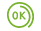 การตรวจจับการเคลื่อนไหวของร่างกาย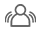 ตัวบ่งชี้ระดับความดันโลหิต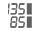 การตรวจจับการเต้นของหัวใจที่ผิดปกติ (โปรดปรึกษาผู้เชี่ยวชาญด้านการดูแลสุขภาพ)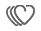 เก็บค่าวัด 60 ครั้งในหน่วยความจำ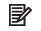 เฉลี่ยค่าที่อ่านได้ 3 ค่าล่าสุดภายใน 10 นาที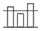 วัตถุประสงค์ตัวชี้วัดความสำเร็จ1. เพื่อให้ประชาชนอายุ 15 -34 ปี ได้รับการตรวจคัดกรองความเสี่ยงโรคเบาหวานและความดันโลหิต1.ประชาชนกลุ่มเป้าหมายได้รับการคัดกรองด้วยแบบสอบถามเบื้องต้น (verbal screening) ไม่น้อยกว่า ร้อยละ 80 (ไม่น้อยกว่า 538 คน)2. ประชาชนที่มีผ่านการคัดกรองด้วย (Verbal screening) ได้รับการตรวจยืนยันด้วย (DTX Strip test) ไม่น้อยกว่าร้อยละ 100 ของกลุ่มที่มีภาวะเสี่ยงเบาหวานและความดันโลหิตสูง2. เพื่อค้นหาผู้ป่วยโรคเบาหวานและโรคความดันโลหิตสูงรายใหม่ เพื่อให้การรักษาในระยะเริ่มต้นอย่างทันท่วงทีผู้ป่วยรายใหม่ได้รับการรักษาในสถานบริการสาธารณสุขร้อยละ 1003. เพื่อปรับเปลี่ยนพฤติกรรมของประชาชนที่มีความเสี่ยงจากโรคเบาหวานและความดันโลหิตสูง1.ประชาชนที่มีความเสี่ยงจากโรคเบาหวานและความดันโลหิตสูงมีความรู้และพฤติกรรมเพื่อการลดภาวะเสี่ยง ร้อยละ 60 ของจำนวนประชาชนที่มีภาวะเสี่ยง2.ประชาชนที่มีภาวะเสี่ยงสามารถปรับเปลี่ยนพฤติกรรมจนสามารถควบคุมภาวะเสี่ยงจากโรคเบาหวานและความดันโลหิตสูงกิจกรรมระบุวัน/ช่วงเวลา๑. สำรวจ และรวบรวมข้อมูลมีนาคม 2566๒. เขียนโครงการเสนอเพื่อขออนุมัติมีนาคม 25663. ประชุมชี้แจง แนวทาง  ขั้นตอน รายละเอียดของการดำเนินงานให้สมาชิกชมรมอาสาสมัครสาธารณสุข (อสม.) หมู่ที่ 7 บ้านคลองขุดเหนือ ตำบลคลองขุด จำนวน 34 คนมีนาคม 25664. คัดกรองด้วยแบบสอบถาม (verbal Screening) ประชาชนที่มีอายุ 15 ปี ขึ้นไปและให้ความรู้การปรับเปลี่ยนพฤติกรรมตามหลัก 3อ แบ่งเป็น 3 ชุมชน ประกอบด้วย ชุมชนบ้านเหนือ ชุมชนบ้านกลาง ชุมชนบ้านใต้เมษายน 2566กิจกรรมระบุวัน/ช่วงเวลา5. สรุปผลการคัดกรองแยกกลุ่มผู้ที่พบภาวะเสี่ยงเพื่อเข้าสู่กระบวนการปรับเปลี่ยนพฤติกรรม โดยการอบรมให้ความรู้ เรื่องอารมณ์ อาหาร และการออกกำลังกาย โดยรณรงค์การออกกำลังกายตามความสมัครใจของผู้เข้าร่วมโครงการ เช่น การปั่นจักรยาน เต้นแอโรบิค เดิน-วิ่ง และการออกกำลังกายอื่น ๆ ที่เหมาะสมตามวัยและสภาพร่างกายเมษายน 25666. คัดกรองความดันโลหิตที่บ้าน (Home BP) โดย อสม.ประจำหมู่บ้าน จำนวน3 ชุมชน คือ ชุมชนบ้านเหนือ ชุมชนบ้านกลาง ชุมชนบ้านใต้พฤษภาคม-สิงหาคม 25667. ติดตามและประเมินผล ทำการติดตามกำกับการปรับเปลี่ยนพฤติกรรมและผลลัพธ์ต่อสุขภาพ และติดตามอัตราการเกิดโรคแทรกซ้อนที่เกิดจากโรคเรื้อรัง หลังจากผ่านการปรับเปลี่ยนพฤติกรรม 1 เดือน ถ้ายังมีภาวะเสี่ยงส่งต่อโรงพยาบาลส่งเสริมสุขภาพตำบลคลองขุด (สาขา)กันยายน 25668. สรุปและประเมินผลหลังการปรับเปลี่ยนพฤติกรรม จากดัชนีมวลกาย ความดันโลหิต และระดับน้ำตาลในเลือด (FBS) อยู่ในเกณฑ์ปกติหรือลดลงกันยายน 25669. สรุปและรายงานผลภายใน 30 วันหลังเสร็จสิ้นโครงการ